Washington Region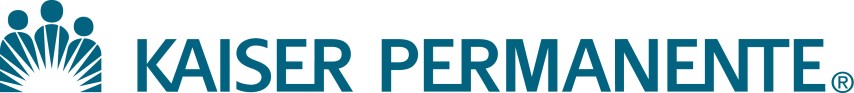 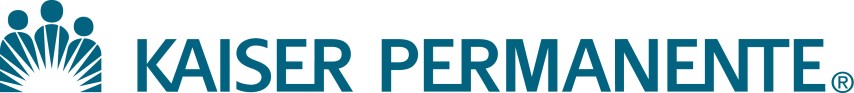 DRAFT  Phase 1 Application: Community Driven Mental Health and Wellbeing Interventions for Black, Native American, Asian American, Pacific Islander, Hispanic and LatinX youth and young adults.Due August 19, 2022 to communityhealth.wa@kp.orgQuestions about the project or application?  Contact Jill Patnode, Community Health ManagerJill.x.patnode@kp.org or 206-819-1758 Free grantwriting workshop and possible technical assistance on grantwriting (specific to this proposal) Register hereApplicant InformationThis space intentionally left blankGrant Project Overview Projects awarded must accomplish the following goals:Increase knowledge of characteristics and interventions for mental health, mental wellbeing and mental illness education and early intervention services for Black, Native American/Indigenous People, Asian American, Pacific Islander, Hispanic and LatinX youth, young adults, their parents/caregivers and communityIncrease access to culturally relevant mental health, mental wellbeing and mental illness care by addressing systemic barriers such as transportation, stigma, funding, insurance status, documentation status, language and culturally responsive and reflective providersIncrease capacity of Black, Native American/Indigenous People, Asian American, Pacific Islander, Hispanic and LatinX led community organizations to provide sustainable, culturally relevant mental wellbeing services in the communities in which they servePlease answer the following questions.  It is permissible to include links to videos or websites however be certain whatever is provided thoroughly answers the question for someone who is unfamiliar with your organization.  As a reminder, these questions will be reviewed by a team that includes community members. If sharing stories or videos, please assure confidentiality of any clients who may be included. Please keep all answers under 750 words.Please provide a high level overview of your organization and project.  How will you meet the following objectives? For each objective identify existing or planned activities to meet each goal (see Appendix for recommendations from youth and young adults and RFP p. 3 for required activities).  If your organization will offering navigation or referral services and/or partnering with other organizations to meet these objectives please state this here as well. Improve the social emotional & interpersonal skills of youth and young adults (e.g. one-on-one sessions or small group activities) in “safe” and accessible locationsBuild collective healing and strengthen the cultural identity of youth and young adults Raise awareness about mental health, mental wellbeing and mental illness of youth and young adults, and how to navigate mental health resources with an intentional focus on parents, family members and caregivers  Remove barriers to accessing services offered by your organization including mental health care including attention to cost, language, organizational capacity, literacy, event or service location, transportation and stigmaTell us about the community you plan to serve with this funding.  Share geographic location (city and/or zip codes), anticipated reach by age groups (13-17, 18-26, family/caregivers, community), intersectionality and any cultural information specific to your community (e.g. low income, LGTBQ, refugee, undocumented, non-English speaking). Community members accessing your services want to see people who look like them providing the services.  If that isn’t possible, they want assurances that staff have a deep understanding of their racial, ethnic and cultural community.  Please describe how your organization will or does address this requirement. What steps has your organization taken to make it a “safe” and “trusted” space (physically, socially and emotionally) for community members to attend services or events at? If you receive this funding, describe any changes you might make to assure youth, young adults and their families feel safe and welcome. How does your organization assure access to your services and what might you do differently if you receive this funding? Consider cost, language, time of day, day of week, literacy, staff retention, event or service location, transportation and stigma as it relates to the community you serve. How will we know this project is improving the mental health and wellbeing of youth and young adults in your community? How does the quote “Nothing for us, without us” align with your organization’s mission or vision? Provide example/s if possible. What high level categories will the budget be used to support? If you are blending this with other funding; address which parts of the project are funded by the other funds and the name of the funder.  Categories might include staffing or staffing raises, supplies, community events, professional development, stipends for community advisory/input, indirect expenses (i.e. rent, internet, utilities, phones, etc).     Project funds will be used to (select all that apply):  Provide a new project  Replace funding that is ending  Enhance an existing project  Allow for a current project to be fully funded (includes funding staff at living wages)  Other (please describe):  What else would you like the review team to know about this project and/or your organization?  Please limit this to 350 words or less. End of Phase 1 application.  Next page is required if your organization is interested in grantwriting technical assistance.OPTIONAL and not scored as part of the application:  If your organization is interested in receiving grantwriting technical assistance please confirm the following: Our organization has an operating budget of $1M or less in 2022Less than .25 FTE is dedicated to grantwriting or fundraising according to job descriptionsWe understand that we will be responsible for creating a first draft and for final review and submission of the applicationWe will commit to attending grantwriting workshops or watching the recording before any meetings with the consultantIf selected for the technical assistance, we will prioritize sessions with the consultantWe understand that the technical assistance is provided at no cost to our organization and that accepting it does not give our application precedence over others in the award processQuestions or wonders about this opportunity: Community-based Organization (CBO)Community-based Organization (CBO)Organization Name:Project Lead Name:Title:Email:Phone Number: Address:Website:Total Two Year Grant Amount Request:$  By checking this box, I attest that I have the authority to apply for this funding on behalf of the above CBO.  By checking this box, I attest that I have the authority to apply for this funding on behalf of the above CBO.CBO Eligibility  Our CBO is or has a fiscal sponsor who is: a nonprofit 501(c)(3) tax-exempt organization or tribal organization in good standing with IRS   Our CBO provides services in at least one of Kaiser Permanente Washington’s counties where we have medical centers (check all that apply):             King       Kitsap       Pierce       Snohomish       Spokane       Thurston counties   Our CBO is led by a Board and Senior Leadership Team of at least 50% of individuals identifying as Black, Indigenous, Asian Pacific Islander, Hispanic/Latino or other people of color   Please share the racial breakdown of the population you served (either approximate % or actual #):